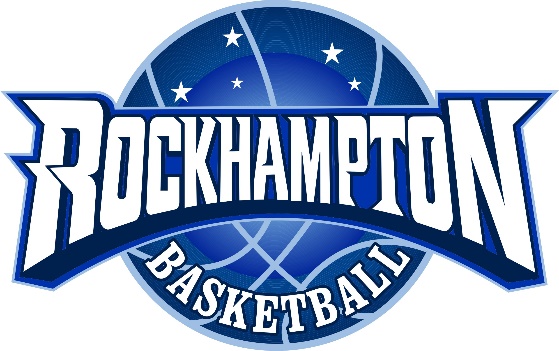 Child Supervision PolicyEffective immediately (14th Febraury 2019), Rockhampton Basketball will be implementing a new policy regarding supervision of children whilst at Rockhampton Basketball. Due to the substantial damage to our facility and identified safety risks, all children under the age 8 years, must be supervised by an adult at all times.  This includes inside the stadium, amenities building and surrounds and grounds at the front of the stadium.We also ask that children not climb or stand on the front reception desk, climb on any equipment (such as shooting machine, stacked chairs or rolled carpet behind seating on brady court, etc..), refrain from drawing on walls and paths with nikko pens and other implements. Out of bounds area’s also include the area at behind the amentities building and tennis end of the building.  Non-compliance will result in the patrons being asked to leave the premises.Along with staff, Club Delegates, Committee members and Volunteers will be enforcing this policy at all times. 
